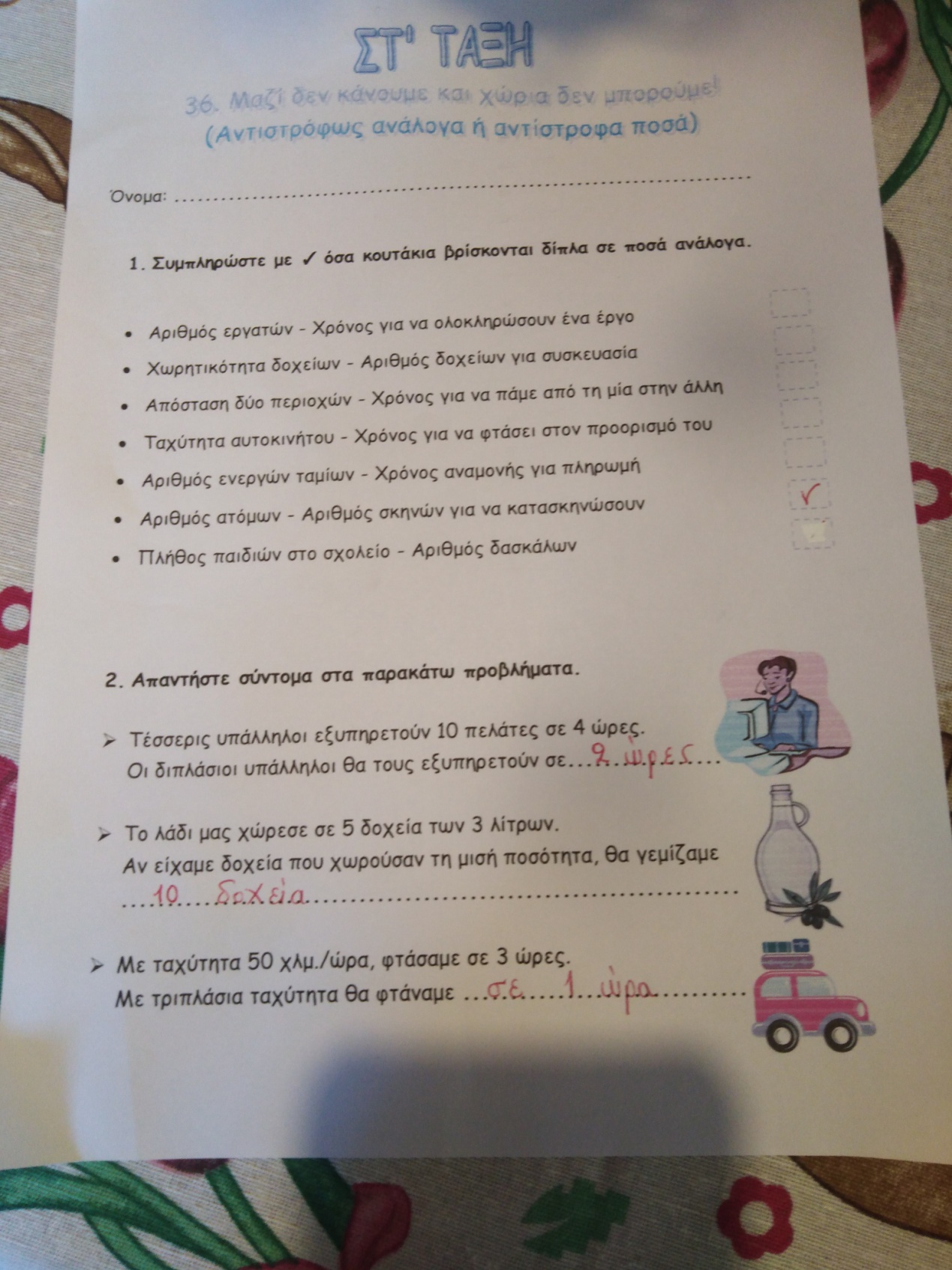 ΔΙΟΡΘΩΣΗ  :   Στο πρόβλημα 4  αντί  390  χλμ.  Βάζουμε 360  χλμ.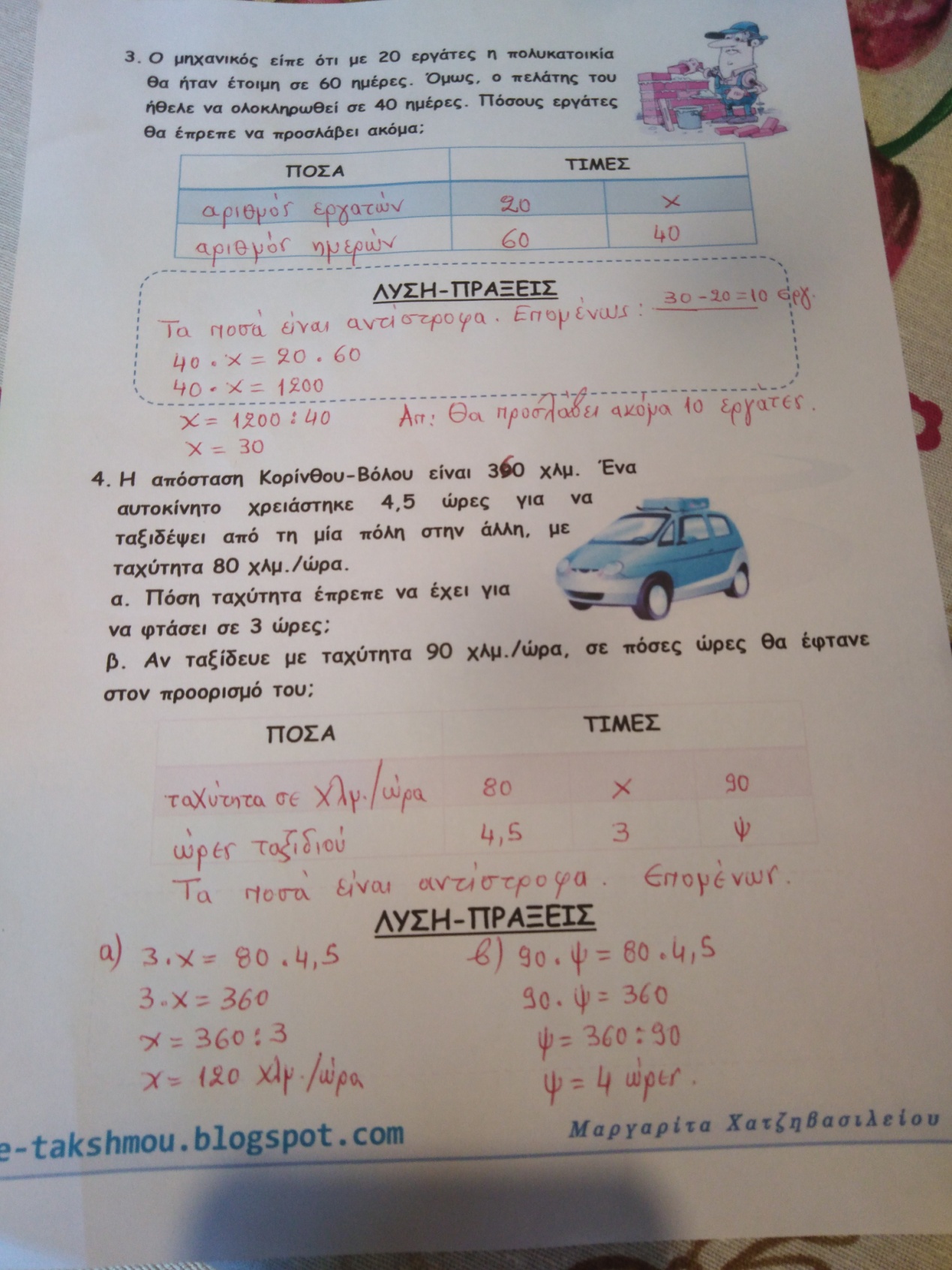 